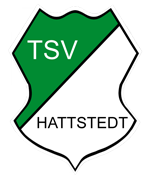 Liebe Eltern,als Sportverein wollen wir unsere sportlichen Aktivitäten sowohl auf unserer Homepage als auch in anderen Medien, wie Tageszeitungen oder Broschüren präsentieren. Zu diesem Zweck möchten wir Fotos und Filmaufnahmen aus dem Vereinsleben verwenden, auf denen auch Ihre Kinder eventuell individuell erkennbar sind. Wir bitten Sie deshalb, die dafür erforderliche Einverständniserklärung zu unterzeichnen. Selbstverständlich werden wir mit den Daten und dem Bildmaterial sorgsam umgehen und die berechtigten Interessen der uns anvertrauten Kinder und Jugendlichen beachten.Einverständniserklärung für Foto- und Filmaufnahmen MinderjährigerHiermit erteile/n ich/wir dem TSV Hattstedt e.V.  die Erlaubnis, vereinsbezogene Foto- und Filmaufnahmen unseres Kindes/unserer Kinder1.______________________________2._______________________________ 3.______________________________4._______________________________  zu erstellen, auf digitalen und analogen Medien zu speichern und in Print- und digitalen Medien und im Internet, insbesondere der Homepage des Vereins, mit Namensnennung zu veröffentlichen. Eine weitergehende Nutzung, insbesondere zu kommerziellen Zwecken, ist ausgeschlossen.Die Erlaubnis kann jederzeit gegenüber dem Verein widerrufen werden.________________________________________________________________Ort, Datum________________________________________________________________Name des/der Erziehungsberechtigten________________________________________________________________Unterschrift(en) des/der Erziehungsberechtigten________________________________________________________________Unterschrift des Minderjährigen (ab 14 Jahren)